Recomendaciones UIT-R de la serie FRecomendaciones UIT-R de la serie MRecomendaciones UIT-R de la serie SFRecomendaciones UIT-R de la serie FServicio fijoRecomendaciones UIT-R de la serie MServicios móviles, de radiodeterminación, de aficionados y otros servicios por satélite conexosRecomendaciones UIT-R de la serie SFCoordinación y compartición de frecuencias entre los sistemas del servicio fijo y el servicio fijo por satélite______________Asamblea de Radiocomunicaciones (AR-15) 
Ginebra, 26-30 de octubre de 2015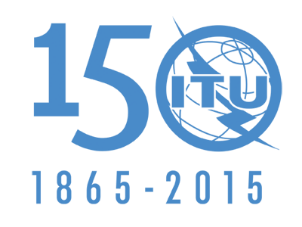 UNIÓN INTERNACIONAL DE TELECOMUNICACIONESDocumento 5/1002-S1 de septiembre de 2015Comisión de Estudio 5 de RadiocomunicacionesSERVICIOS TERRENALESLISTA DE RECOMENDACIONESNOC = 
MantenidoMOD = 
RevisadoSUP = 
SuprimidoADD = 
Nuevo textoUNA = 
Pendiente de aprobaciónNúmero de la RecomendaciónTítulo de la RecomendaciónAcciones
por la AR-15ObservacionesF.106-2Uso de diversidad para telegrafía armónica en circuitos radioeléctricos de ondas decamétricas NOCF.162-3Utilización de antenas transmisoras directivas en el servicio fijo que funcionan en las bandas de frecuencias por debajo de unos 30 MHzNOCF.240-7Relaciones de protección señal/interferencia para las distintas clases de emisión en el servicio fijo por debajo de unos 30 MHzNOCF.246-3Manipulación por desplazamiento de frecuenciaNOCF.302-3Limitación de las interferencias causadas por los sistemas de radioenlaces transhorizonteNOCF.338-2Anchura de banda necesaria a la salida de un receptor telegráfico o telefónicoNOCF.339-8Anchuras de banda, relaciones señal/ruido y márgenes para el desvanecimiento en sistemas fijos de alta frecuencia y sistemas de radiocomunicaciones móviles terrestresNOCF.348-4Disposición de los canales en los transmisores multicanales de banda lateral única y de bandas laterales independientes para circuitos a larga distancia, que trabajan en frecuencias inferiores a 30 MHz aproximadamente NOCF.382-8Disposición de radiocanales para sistemas inalámbricos fijos que funcionan en las bandas de 2 y 4 GHz NOCF.383-9Disposición de radiocanales para sistemas inalámbricos fijos de alta capacidad que funcionan en la parte inferior de la banda de 6 GHz (5 925 a 6 425 MHz)NOCF.384-11Disposición de radiocanales para sistemas inalámbricos fijos digitales de media y gran capacidad que funcionan en la banda 6 425-7 125 MHzNOCF.385-10Disposición de radiocanales para sistemas inalámbricos fijos que funcionan en la banda 7 110-7 900 MHzNOCF.386-9Disposición de radiocanales para sistemas inalámbricos fijos que funcionan en la banda de 8 GHz (7 725 a 8 500 MHz)NOCF.387-12Disposiciones de radiocanales para sistemas inalámbricos fijos que funcionan en la banda 10,7 – 11,7 GHzNOCF.454-1Nivel de la portadora piloto en los sistemas de banda lateral única y de bandas laterales independientes con portadora reducida NOCF.497-7Disposición de radiocanales para sistemas inalámbricos fijos (FWS) que funcionan en la banda de 13 GHz (12,75-13,25 GHz)NOCF.556-1Trayecto digital ficticio de referencia para los sistemas de relevadores radioeléctricos que pueden formar parte de una red digital de servicios integrados con una capacidad superior al segundo nivel jerárquico NOCF.557-5Objetivo de disponibilidad en sistemas de relevadores radioeléctricos para un trayecto digital ficticio de referencia NOCF.592-4Vocabulario de términos para el servicio fijoNOCF.594-4Objetivos de característica de error del trayecto digital ficticio de referencia para sistemas de radioenlaces que proporcionan conexiones a una velocidad binaria inferior a la velocidad primaria y que forma parte o constituye todo el tramo de grado alto de una red digital de servicios integradosNOCF.595-10Disposición de radiocanales para sistemas inalámbricos fijos que funcionan en la banda de frecuencias 17,7-19,7 GHzNOCF.612Medición de la mezcla recíproca en receptores de comunicaciones por ondas decamétricas del servicio fijoNOCF.613Utilización de sistemas de sondeo de los canales ionosféricos del servicio fijo explotados en frecuencias inferiores a unos 30 MHz NOCF.634-4Objetivos en materia de características de error para radioenlaces digitales reales que forman parte de la porción de grado alto de calidad de conexiones internacionales digitales a una velocidad binaria inferior a la velocidad primaria dentro de una red digital de servicios integradosNOCF.635-7Disposición de radiocanales basada en un plan homogéneo para sistemas inalámbricos fijos que funcionan en la banda de 4 GHz (3 400 – 4 200 MHz)NOCF.636-4Disposición de radiocanales para sistemas inalámbricos fijos que funcionan en la banda 14,4-15,35 GHzNOCF.637-4Disposición de radiocanales para sistemas inalámbricos fijos que funcionan en la banda 21,2 – 23,6 GHz NOCF.695Objetivos de disponibilidad para enlaces de relevadores radioeléctricos digitales reales que forman parte de un circuito de «grado alto» de calidad dentro de una red digital de servicios integradosNOCF.696-2Objetivos de característica de error y de disponibilidad para secciones digitales y ficticias de referencia que constituyen un tramo o la totalidad de la parte de grado medio de una conexión de la RDSI a una velocidad binaria inferior a la velocidad primaria que utilizan los sistemas de radioenlace digitalesNOCF.697-2Objetivos de característica de errores y de disponibilidad para el tramo de grado local en cada extremo de una conexión de RDSI a una velocidad binaria inferior a la velocidad primaria que utiliza sistemas de relevadores radioeléctricos digitales NOCF.698-2Bandas de frecuencias preferidas para los sistemas de relevadores radioeléctricos transhorizonteNOCF.699-7Diagramas de radiación de referencia de antenas de sistemas inalámbricos fijos para utilizarlos en los estudios de coordinación y en la evaluación de la interferencia en la gama de frecuencias de 100 MHz a unos 70 GHz NOCF.701-2Disposiciones de radiocanales para sistemas radioeléctricos analógicos y digitales punto a multipunto que funcionan en bandas de frecuencias de la gama 1 350 a 2 690 GHz (1,5, 1,8, 2,0, 2,2, 2,4 y 2,6 GHz)NOCF.746-10Disposición de radiocanales para sistemas del servicio fijo NOCF.747-1Disposición de radiocanales para sistemas inalámbricos fijos que funcionan en la banda 10,0-10,68 GHz NOCF.748-4Disposición de radiocanales para sistemas del servicio fijo que funcionan en las bandas de 25, 26 y 28 GHz NOCF.749-3Disposición de radiocanales para sistemas del servicio fijo que funcionan en subbandas de la banda 36-40,5 GHzNOCF.750-4Arquitecturas y aspectos funcionales de los sistemas de radioenlaces para las redes basadas en la jerarquía digital síncrona NOCF.751-2Características de transmisión y requisitos de calidad de funcionamiento de los sistemas de relevadores radioeléctricos para las redes basadas en la jerarquía digital síncrona NOCF.752-2Técnicas de diversidad para sistemas inalámbricos fijos punto a puntoNOCF.755-2Sistemas punto a multipunto en el servicio fijo NOCF.757-4Requisitos básicos y objetivos de calidad de funcionamiento para sistemas de acceso inalámbrico fijo que utilizan tecnologías derivadas de las tecnologías móviles que ofrecen servicios de telefonía y de comunicaciones de datosNOCF.758-6Parámetros de sistema y consideraciones en relación con la elaboración de criterios para la compartición o compatibilidad entre los sistemas inalámbricos fijos digitales del servicio fijo y los sistemas de otros servicios u otras fuentes de interferenciaNOCF.763-5Transmisión de datos por circuitos de ondas decamétricas que utilizan modulación por desplazamiento de fase o modulación de amplitud en cuadratura NOCF.764-1Requisitos mínimos de los sistemas radioeléctricos en ondas decamétricas que utilizan un protocolo de transmisión por paquetesNOCF.1093-2Efectos de la propagación multitrayecto en el diseño y funcionamiento de los sistemas inalámbricos fijos digitales con visibilidad directa NOCF.1094-2Valores máximos admisibles de las degradaciones de la característica de error y de la disponibilidad en los sistemas de radioenlaces digitales provocadas por la interferencia procedente de emisiones y radiaciones de otras fuentesNOCF.1095Procedimiento para determinar la zona de coordinación entre estaciones de radioenlaces del servicio fijo NOCF.1096-1Métodos de cálculo de la interferencia con visibilidad directa causada a sistemas de relevadores radioeléctricos que han de utilizarse para tener en cuenta la dispersión en el terrenoNOCF.1097-1Posibilidades de reducción de la interferencia para aumentar la compatibilidad entre los sistemas de radar y los sistemas de radioenlaces digitalesNOCF.1098-1Disposiciones de radiocanales para sistemas inalámbricos fijos en la banda 1 900-2 300 MHz NOCF.1099-5Disposiciones de radiocanales para sistemas de radioenlaces digitales de gran capacidad en la banda de 4 GHz (4 400-5 000 MHz)NOCF.1101Características de los sistemas inalámbricos fijos digitales por debajo de 17 GHz aproximadamenteNOCF.1102-2Características de los sistemas inalámbricos fijos que funcionan en bandas de frecuencias superiores a unos 17 GHz NOCF.1103-1Requisitos básicos y tecnologías para los sistemas de acceso inalámbrico fijo que funcionan en bandas por debajo de 3 GHz para establecer conexiones de abonado inalámbricas en zonas ruralesNOCF.1105-3Sistemas inalámbricos fijos para la mitigación de catástrofes y las operaciones de socorroNOCF.1106Efectos de la propagación en el diseño y explotación de sistemas de relevadores radioeléctricos transhorizonteNOCF.1107-2Análisis probabilístico para calcular la interferencia al servicio fijo causada por satélites que ocupan la órbita geoestacionaria NOCF.1108-4Determinación de los criterios para proteger los receptores del servicio fijo contra las emisiones procedentes de estaciones espaciales situadas en órbitas de satélites no geoestacionarios y que funcionan en bandas de frecuencias compartidas NOCF.1110-3Sistemas radioeléctricos adaptables para frecuencias inferiores a unos 30 MHzNOCF.1111-1Sistema Lincompex perfeccionado para circuitos radiotelefónicos en ondas decamétricas NOCF.1112-1Transmisión de señales vocales digitalizadas en sistemas que funcionan por debajo de unos 30 MHz NOCF.1113Sistemas radioeléctricos que emplean la propagación por impulsos meteóricos NOCF.1190Criterios de protección en sistemas de radioenlaces digitales para asegurar la compatibilidad con los sistemas de radar en el servicio de radiodeterminación NOCF.1191-3Anchuras de banda necesarias y ocupadas y emisiones no deseadas de los sistemas digitales del servicio fijoNOCF.1192Capacidad de tráfico de los sistemas radioeléctricos controlados automáticamente y de las redes del servicio fijo por ondas decamétricas NOCF.1242Disposición de radiocanales para los sistemas radioeléctricos digitales que funcionan en la gama 1 350-1 530 MHz NOCF.1243Disposiciones de radiocanales para los sistemas radioeléctricos digitales que funcionan en la gama 2 290-2 670 MHz NOCF.1245-2Modelo matemático de diagramas de radiación media conexos para antenas de sistemas inalámbricos fijos punto a punto con visibilidad directa para aplicarlo en ciertos estudios de coordinación y en la evaluación de la interferencia en la gama de frecuencias de 1 GHz a unos 70 GHzNOCF.1246Anchura de banda de referencia de las estaciones receptoras del servicio fijo para la coordinación de asignaciones de frecuencias con las estaciones espaciales transmisoras del servicio móvil por satélite en la gama 1-3 GHz NOCF.1247-4Características técnicas y operacionales de los sistemas del servicio fijo para facilitar la compartición con los servicios de investigación espacial, operaciones espaciales y exploración de la Tierra por satélite que funcionan en las bandas 2 025-2 110 MHz y 2 200-2 290 MHzNOCF.1248Limitación de la interferencia causada a los satélites científicos espaciales por las emisiones de los sistemas de radioenlaces transhorizonte en las bandas 2 025-2 110 MHz y 2 200-2 290 MHz NOCF.1249-4Requisitos técnicos y de explotación que facilitan la compartición entre los sistemas inalámbricos punto a punto del servicio fijo y el servicio entre satélites en la banda 25,25-27,5 GHzNOCF.1330-2Límites de calidad de funcionamiento para la puesta en servicio de las partes de trayectos y secciones internacionales de transmisión de jerarquía digital plesiócrona y síncrona implementados por sistemas inalámbricos fijos digitalesNOCF.1332-1Transporte de señales radioeléctricas por fibras ópticasNOCF.1333-1Estimación del ángulo de elevación real de una estación del servicio fijo hacia una estación espacial teniendo en cuenta la refracción atmosféricaNOCF.1334Criterios de protección para sistemas del servicio fijo que comparten las mismas bandas de frecuencias en la gama de 1 a 3 GHz con el servicio móvil terrestreNOCF.1335Consideraciones técnicas y operacionales relativas a la transición gradual de las bandas compartidas entre el servicio móvil por satélite y el servicio fijo en 2 GHz NOCF.1336-4Diagramas de radiación de referencia de antenas omnidireccionales, sectoriales y otros tipos de antenas de los servicios fijo y móvil para su utilización en estudios de compartición en la gama de frecuencias de 400 MHz a aproximadamente 70 GHzNOCF.1337Gestión de frecuencias de sistemas radioeléctricos y redes en ondas decamétricas adaptables que utilizan sondeo con incidencia oblicua mediante ondas continuas moduladas en frecuencia NOCF.1338Niveles umbrales para determinar la necesidad de coordinación entre determinados sistemas del servicio de radiodifusión por satélite (sonora) en la órbita de los satélites geoestacionarios para las transmisiones espacio-Tierra y el servicio fijo en la banda 1 452-1 492 MHzNOCF.1399-1Terminología del acceso inalámbricoNOCF.1400Requisitos y objetivos de calidad de funcionamiento y de disponibilidad para sistemas de acceso inalámbrico fijo a la red telefónica pública con conmutaciónNOCF.1401-1Consideraciones sobre la identificación de posibles bandas de frecuencias para el acceso inalámbrico fijo y estudios de compartición relacionadosNOCF.1402Criterios de compartición de frecuencias entre un sistema de acceso inalámbrico móvil terrestre y un sistema de acceso inalámbrico fijo que utiliza el mismo tipo de equipo que el sistema de acceso inalámbrico móvil terrestreNOCF.1403Criterios de densidad de flujo de potencia especificados en las Recomendaciones UIT-R para la protección de los sistemas del servicio fijo que comparten bandas de frecuencias con estaciones espaciales de diversos servicios espaciales NOCF.1404-1Atenuación mínima de propagación debida a los gases atmosféricos que debe utilizarse en los estudios de compartición de frecuencias entre los sistemas del servicio fijo y los de los servicios de radiodifusión por satélite, móvil por satélite y científicos espaciales NOCF.1487Pruebas para módems en ondas decamétricas con anchuras de banda de hasta unos 12 kHz utilizando simuladores de canales ionosféricosNOCF.1488Disposiciones de bloques de frecuencias para sistemas de acceso inalámbrico fijo en la gama 3 400-3 800 MHz NOCF.1489Metodología para evaluar el nivel de compatibilidad operacional entre los sistemas de acceso inalámbrico fijo y los sistemas de radiolocalización cuando comparten la banda 3,4-3,7 GHz NOCF.1490-1Requisitos genéricos para los sistemas de acceso inalámbrico fijo NOCF.1494Criterios de interferencia para proteger el servicio fijo contra la interferencia combinada variable en el tiempo procedente de otros servicios que comparten la banda 10,7-12,75 GHz a título igualmente primario NOCF.1495-2Criterios de interferencia para proteger el servicio fijo de la interferencia combinada variable en el tiempo procedente de los otros servicios que comparten la banda 17,7-19,3 GHz a título primario NOCF.1496-1Disposición de radiocanales para los sistemas inalámbricos fijos que funcionan en la banda 51,4-52,6 GHzNOCF.1497-2Disposición de radiocanales para los sistemas inalámbricos fijos que funcionan en la banda 55,78-66 GHz NOCF.1498-1Características de la instalación de sistemas del servicio fijo en la banda 37-40 GHz para su utilización en estudios de comparticiónNOCF.1499Sistemas de transmisión radioeléctrica para el acceso inalámbrico fijo en banda ancha basado en normas de módem por cable NOCF.1500Características preferidas de los sistemas del servicio fijo que utilizan plataformas de gran altitud en las bandas 47,2-47,5 GHz y 47,9-48,2 GHz NOCF.1501Distancia de coordinación en los sistemas del servicio fijo cuando intervienen estaciones situadas en plataformas a gran altitud (HAPS) que comparten las bandas de frecuencias 47,2-47,5 GHz y 47,9-48,2 GHz con otros sistemas del servicio fijoNOCF.1502Protección del servicio fijo en la banda de frecuencias 8 025-8 400 MHz en compartición con los sistemas de satélites geoestacionarios del servicio de exploración de la Tierra por satélite (espacio-Tierra)NOCF.1509-3Requisitos técnicos y de explotación que facilitan la compartición entre los sistemas punto a multipunto del servicio fijo y el servicio entre satélites en la banda 25,25-27,5 GHz NOCF.1518Metodología para la definición de los requisitos de espectro de redes de acceso inalámbrico fijo y de acceso inalámbrico móvil que utilizan los mismos tipos de equipos y coexisten en la misma banda de frecuencias NOCF.1519Orientaciones sobre disposiciones de frecuencias basadas en bloques de frecuencia para sistemas del servicio fijo NOCF.1520-3Disposiciones de radiofrecuencias para los sistemas del servicio fijo que funcionan en la banda 31,8-33,4 GHz NOCF.1565Degradación de la calidad de funcionamiento debida a la interferencia causada por otros servicios que comparten las mismas bandas de frecuencias con sistemas inalámbricos fijos digitales reales utilizados en los tramos internacional y nacional de un trayecto ficticio de referencia de 27 500 km a velocidad primaria o superior NOCF.1566-1Límites de calidad de funcionamiento para el mantenimiento de sistemas inalámbricos fijos digitales que funcionan en trayectos y secciones internacionales basados en las jerarquías digitales plesiócrona y síncronaNOCF.1567Disposición de radiocanales para los sistemas inalámbricos fijos digitales que funcionan en la banda de frecuencias 406,1-450 MHzNOCF.1568-1Disposiciones de bloques de radiofrecuencias para sistemas de acceso inalámbrico fijo en la gama 10,15-10,3/10,5-10,65 GHz NOCF.1569Características técnicas y operacionales para el servicio fijo que utiliza estaciones situadas en plataformas a gran altitud en las bandas 27,5-28,35 GHz y 31-31,3 GHzNOCF.1570-2Repercusión de la transmisión del enlace ascendente del servicio fijo que utiliza estaciones situadas en plataformas a gran altitud en el servicio de exploración de la Tierra por satélite (pasivo) en la banda 31,3-31,8 GHzNOCF.1571Técnicas de reducción utilizadas para disminuir el potencial de interferencia entre estaciones a bordo de aeronaves del servicio de radionavegación y estaciones del servicio fijo en la banda 31,8-33,4 GHzNOCF.1605Estimación de la característica de error y la disponibilidad de los sistemas inalámbricos fijos terrenales de la jerarquía digital síncrona NOCF.1606Criterios de interferencia para la protección de sistemas inalámbricos fijos contra la interferencia combinada variable en el tiempo ocasionada por satélites no geoestacionarios que funcionan en otros servicios que comparten las bandas 37-40 GHz y 40,5-42,5 GHz también a título primarioNOCF.1607Técnicas de reducción de la interferencia para uso en las estaciones situadas en plataformas a gran altitud en las bandas 27,5-28,35 GHz y 31,0-31,3 GHz NOCF.1608Compartición de frecuencias entre sistemas del servicio fijo que utilizan estaciones situadas en plataformas a gran altitud y sistemas convencionales del servicio fijo en las bandas 47,2-47,5 y 47,9-48,2 GHzNOCF.1609-1Evaluación de la interferencia causada por los sistemas del servicio fijo que utilizan estaciones situadas en plataformas a gran altitud a los sistemas del servicio fijo convencionales en las bandas 27,5-28,35 GHz y 31-31,3 GHzNOCF.1610Planificación, diseño y realización de sistemas de radiocomunicaciones del servicio fijo en ondas decamétricasNOCF.1611Métodos de predicción para la planificación y explotación de sistemas adaptables en ondas decamétricasNOCF.1612Evaluación de la interferencia del servicio fijo que utiliza estaciones situadas en plataformas a gran altitud para proteger el servicio de radioastronomía contra las transmisiones de los enlaces ascendentes de los sistemas de estaciones situadas en plataformas a gran altitud en la banda 31,3-31,8 GHz NOCF.1613Requisitos de operación y de instalación para sistemas de acceso inalámbrico fijo del servicio fijo en la Región 3 para asegurar la protección de sistemas del servicio de exploración de la Tierra por satélite (activo) y del servicio de investigación espacial (activo) en la banda 5 250-5 350 MHzNOCF.1668-1Objetivos de característica de error para los enlaces inalámbricos fijos digitales utilizados en las conexiones ficticias de referencia y trayectos ficticios de referencia de 27 500 kmNOCF.1669-1Criterios de interferencia de los sistemas inalámbricos fijos que funcionan en las bandas 37-40 GHz y 40,5-42,5 GHz con respecto a los satélites geoestacionarios F.1670-1Protección de los sistemas inalámbricos fijos contra los sistemas de radiodifusión digital de señal de vídeo y de audio terrenales en las bandas compartidas de ondas métricas y decimétricas NOCF.1671Directrices para un proceso de despliegue de sistemas inalámbricos fijos con licencia de zona que funcionan en países vecinos NOCF.1703Objetivos de disponibilidad para enlaces inalámbricos fijos digitales reales utilizados en las conexiones ficticias de referencia y trayectos ficticios de referencia de 27 500 km NOCF.1704Características de los sistemas inalámbricos fijos multipunto a multipunto con topología de red en malla que funcionan en bandas de frecuencias superiores a unos 17 GHzNOCF.1705Análisis y optimización de las características de error de los sistemas inalámbricos fijos digitales a los fines de la puesta en servicio y mantenimientoNOCF.1706Criterios de protección para los sistemas inalámbricos fijos punto a punto que comparten la misma banda de frecuencias con los sistemas de acceso inalámbrico nómada en la gama de 4 a 6 GHz NOCF.1760Metodología de cálculo de la distribución de la potencia isótropa radiada equivalente combinada de aplicaciones punto a multipunto de alta densidad del servicio fijo en bandas por encima de 30 GHz que se han identificado para dicha utilizaciónNOCF.1761Características de sistemas de radiocomunicaciones fijas de ondas decamétricas NOCF.1762Características de aplicaciones mejoradas para sistemas de radiocomunicaciones en ondas decamétricas NOCF.1763-1Normas de interfaz radioeléctrica para sistemas de acceso inalámbrico de banda ancha que funcionan en el servicio fijo por debajo de 66 GHz NOCF.1764-1Metodología para evaluar la interferencia causada por sistemas del servicio fijo que utilizan estaciones situadas en plataformas a gran altitud a sistemas inalámbricos fijos? en las bandas por encima de 3 GHzNOCF.1765Metodología para determinar la potencia isótropa radiada equivalente combinada producida por aplicaciones de alta densidad punto a punto en el servicio fijo que funcionan en bandas por encima de 30 GHz NOCF.1766Metodología para determinar la probabilidad de que un observatorio de radioastronomía reciba interferencia basándose en las zonas de exclusión calculadas para protegerse contra la interferencia de las aplicaciones de alta densidad punto a multipunto en el servicio fijo que funcionan en bandas en torno a 43 GHz NOCF.1777-1Características del sistema de radiodifusión de televisión en exteriores, periodismo electrónico y producción en directo electrónica en el servicio fijo para su utilización en estudios de compartición NOCF.1778-1Requisitos de acceso de canal para sistemas adaptativos en ondas decamétricas de los servicios fijo y móvilNOCF.1819Protección del servicio de radioastronomía en la banda de 48,94-49,04 GHz frente a emisiones no deseadas procedentes de las HAPS en las bandas de 47,2-47,5 GHz y 47,9-48,2 GHzNOCF.1820Valores de densidad de flujo de potencia en las fronteras internacionales para estaciones situadas en plataformas a gran altitud que proporcionan servicios de acceso inalámbrico fijo a fin de proteger el servicio fijo en países vecinos en las bandas 47,2-47,5 GHz y 47,9-48,2 GHzNOCF.1821Características de los sistemas de radiocomunicaciones digitales avanzados en ondas decamétricasNOCF.1891Características técnicas y operacionales de los enlaces de pasarela del servicio fijo que utilizan estaciones en plataformas a gran altitud en la banda 5 850-7 075 MHz para ser utilizadas en estudios de comparticiónNOCF.2004Disposiciones de canales de radiofrecuencias para sistemas del servicio fijo que funcionan en la gama 92-95 GHzNOCF.2005Disposiciones de bloques y de canales de radiofrecuencias para sistemas fijos inalámbricos que funcionan en la banda 42 GHz (de 40,5 a 43,5 GHz)NOCF.2006Disposiciones de bloques y de canales de radiofrecuencias para sistemas fijos inalámbricos que funcionan en las bandas 71-76 y 81-86 GHzNOCF.2011Evaluación de la interferencia causada por los enlaces de pasarela en plataformas a gran altitud (sentido HAPS-tierra) del servicio fijo a los sistemas inalámbricos fijos convencionales en la gama de 5 850-7 075 MHzNOCF.2086-0Proyecto de nueva Recomendación UIT-R F.[FS DEPLOY] - Casos de implantación de sistemas punto a punto en el servicio fijoNOCNúmero de la RecomendaciónTítuloAcciones por la 
AR-15ObservacionesM.441-1Relaciones de protección señal/interferencia e intensidades de campo mínimas necesarias en el servicio móvil aeronáutico (R) por encima de 30 MHzNOCM.476-5Equipos telegráficos de impresión directa en el servicio móvil marítimoNOCM.478-5Características técnicas de los equipos y principios para la asignación de canales a las estaciones del servicio móvil terrestre con modulación de frecuencia entre 25 y 3 000 MHzNOCM.489-2Características técnicas de los equipos de radiotelefonía en ondas métricas utilizados en el servicio móvil marítimo con una separación de 25 kHz entre canales adyacentesNOCM.492-6Procedimientos de explotación para la utilización de equipos telegráficos de impresión directa en el servicio móvil marítimoNOCM.493-14Sistema de llamada selectiva digital para el servicio móvil marítimoNOCM.496-3Límites de densidad de flujo de potencia de los transmisores de radionavegación para asegurar la protección de los receptores de estaciones espaciales del servicio fijo por satélite en la banda de 14 GHzNOCM.540-2Características técnicas y de explotación de un sistema automático de telegrafía de impresión directa para la difusión a los barcos de avisos a los navegantes y de avisos meteorológicos, así como de información de urgenciaNOCM.541-9Procedimientos de explotación para la utilización de equipos de llamada selectiva digital en el servicio móvil marítimoMODVéase Doc. 5/1005M.584-2Códigos y formatos de radiobúsquedaNOCM.585-7Asignación y uso de identidades en el servicio móvil marítimoNOCM.586-1Sistemas telefónicos automáticos para el servicio móvil marítimo en ondas métricas y decimétricasNOCM.587-1Identidades de estaciones costeras e inicio del registro de posición en un sistema telefónico automático móvil marítimo en ondas métricas/decimétricasNOCM.589-3Características técnicas de los métodos de transmisión de datos y de protección contra la interferencia para los servicios de radionavegación en las bandas de frecuencias comprendidas entre 70 y 130 kHzNOCM.625-4Equipos telegráficos de impresión directa que emplean la identificación automática en el servicio móvil marítimoNOCM.626Evaluación de la calidad de los radiocanales digitales en el servicio móvil marítimoNOCM.627-1Características técnicas de los equipos de radiocomunicaciones marítimas en ondas decamétricas utilizados para telegrafía con modulación por desplazamiento de fase de banda estrecha (MDPBE)NOCM.628-5Características técnicas de los transpondedores de radar de búsqueda y salvamentoNOCM.629-1Utilización para el servicio de radionavegación de las bandas de frecuencia 2 900-3 100 MHz, 5 470-5 650 MHz, 9 200-9 300 MHz, 9 300-9 500 MHz y 9 500-9 800 MHzNOCM.687-2Telecomunicaciones móviles internacionales-2000 (IMT-2000)NOCM.688Características técnicas y de explotación de un sistema de telegrafía de impresión directa en ondas decamétricas para la difusión de información a los barcos en alta mar y de comunicaciones de seguridad marítima de tipo NAVTEXNOCM.689-3Sistema radiotelefónico marítimo internacional en ondas métricas con facilidades automáticas basadas en el formato de señalización de la llamada selectiva digitalNOCM.690-3Características técnicas de las radiobalizas de localización de siniestros que funcionan con frecuencias portadoras de 121,5 MHz y 243 MHz NOCM.693-1Características técnicas de las radiobalizas de localización de siniestros en ondas métricas que utilizan llamada selectiva digital NOCM.816-1Marco para los servicios que prestarán las telecomunicaciones móviles internacionales-2000 (IMT-2000)NOCM.817Telecomunicaciones móviles internacionales-2000 (IMT-2000). Arquitecturas de redNOCM.819-2Telecomunicaciones móviles internacionales-2000 (IMT-2000) para los países en desarrolloNOCM.820-1Utilización de identidades de nueve cifras para la telegrafía de impresión directa en banda estrecha en el servicio móvil marítimoNOCM.821-1Ampliación opcional del sistema de llamada selectiva digital para el servicio móvil marítimoNOCM.822-1Carga en el canal de llamada para la llamada selectiva digital en el servicio móvil marítimoNOCM.823-3Características técnicas de las transmisiones diferenciales efectuadas para sistemas mundiales de navegación por satélite desde radiobalizas marítimas en la banda de frecuencias 283,5-315 kHz en la Región 1 y 285-325 kHz en las Regiones 2 y 3NOCM.824-4Parámetros técnicos de las balizas de radar NOCM.825-3Características de un sistema de transpondedor que utiliza técnicas de llamada selectiva digital para servicios de tráfico de barcos y para la identificación barco-barcoNOCM.826Transmisión de información para la actualización de los sistemas de visualización de cartas náuticas electrónicas e informaciónNOCM.1033-1Características técnicas y de explotación de los teléfonos sin cordón y sistemas de telecomunicaciones sin hilosNOCM.1034-1Requisitos de las interfaces radioeléctricas para las telecomunicaciones móviles internacionales-2000 (IMT-2000)NOCM.1035Marco general para el estudio de la funcionalidad de las interfaces radioeléctricas y del subsistema radioeléctrico en las telecomunicaciones móviles internacionales-2000 (IMT-2000)NOCM.1036-4Disposiciones de frecuencias para la implementación de la componente terrenal de las telecomunicaciones móviles internacionales (IMT) en las bandas identificadas para las IMT en el Reglamento de Radiocomunicaciones (RR)MODVéase Doc. 5/1008M.1039-3Compartición de frecuencias entre estaciones del servicio móvil por debajo de 1 GHz y estaciones terrenas móviles de sistemas de satélites no geoestacionarios (Tierra-espacio) que utilizan acceso múltiple por división de frecuenciaNOCM.1041-2Futuros sistemas de radiocomunicaciones de aficionadosNOCM.1042-3Comunicaciones de los servicios de aficionados y aficionados por satélite en situaciones de catástrofeNOCM.1043-2Utilización de los servicios de aficionados y de aficionados por satélite en los países en desarrolloNOCM.1044-2Criterios de compartición de frecuencias en los servicios de aficionados y de aficionados por satéliteNOCM.1072Interferencias debidas a productos de intermodulación en el servicio móvil terrestre entre 25 y 3 000 MHzNOCM.1073-3Sistemas celulares digitales de telecomunicaciones móviles terrestresNOCM.1074Integración de los sistemas públicos de radiocomunicaciones del servicio móvilNOCM.1075Sistemas de alimentador con fugas en los servicios móviles terrestresNOCM.1076-1Sistemas de comunicación inalámbricos para personas con audición deficienteNOCM.1078Principios de seguridad para las telecomunicaciones móviles internacionales-2000 (IMT-2000)NOCM.1079-2Requisitos relativos a la calidad de funcionamiento y servicio en las redes de acceso a las telecomunicaciones móviles internacionales-2000 (IMT-2000)NOCM.1080Mejora del sistema de llamada selectiva digital en las instalaciones con múltiples equiposNOCM.1081-1Sistema automático de facsímil y datos en ondas decamétricas para los usuarios móviles marítimosNOCM.1082-1Sistema radiotelefónico marítimo internacional en ondas hectométricas y decamétricas con facilidades automáticas basadas en el formato de señalización de llamada selectiva digitalNOCM.1084-5Soluciones provisionales para la utilización más eficaz de la banda 156-174 MHz por las estaciones del servicio móvil marítimoNOCM.1168Marco general para la gestión de las telecomunicaciones móviles internacionales-2000 (IMT-2000)NOCM.1170-1Procedimientos de radiotelegrafía morse en el servicio móvil marítimoNOCM.1171Procedimientos de radiotelefonía en el servicio móvil marítimoNOCM.1172Abreviaturas y señales diversas que habrán de utilizarse para las radiocomunicaciones en el servicio móvil marítimoNOCM.1173-1Características técnicas de los transmisores de banda lateral única utilizados para la radiotelefonía en el servicio móvil marítimo, en las bandas comprendidas entre 1 606,5 kHz (1 605 kHz en la Región 2) y 4 000 kHz y entre 4 000 kHz y 27 500 kHzNOCM.1174-3Características técnicas de los equipos utilizados para las comunicaciones a bordo de barcos en las bandas comprendidas entre 450 y 470 MHzNOCM.1175Equipo automático de recepción de las señales de alarma radiotelegráfica y radiotelefónicaNOCM.1176-1Parámetros técnicos de los dispositivos de mejora de los blancos radarNOCM.1177-4Técnicas para la medición de emisiones no deseadas en los sistemas de radarNOCM.1178Utilización de la banda de radionavegación marítima (283,5-315 kHz en la Región 1 y 285-325 kHz en las Regiones 2 y 3)NOCM.1179Procedimientos para determinar los mecanismos de acoplamiento de la interferencia y posibilidades de reducción de la misma en sistemas que funcionan en bandas adyacentes a las de las estaciones de radar del servicio de radiodeterminación y en relación armónica con ellasNOCM.1182-1Integración de los sistemas de comunicaciones móviles terrenales y por satéliteNOCM.1223Evaluación de los mecanismos de seguridad para las IMT-2000NOCM.1224-1Vocabulario de términos de las telecomunicaciones móviles internacionales (IMT)NOCM.1225Pautas de evaluación de las tecnologías de transmisión radioeléctrica para las IMT-2000NOCM.1226Características técnicas y de explotación de los radares perfiladores de viento en bandas próximas a 50 MHzNOCM.1227-2Características técnicas y de explotación de los radares de perfil del viento en bandas próximas a 1 000 MHzNOCM.1307Determinación automática de las posiciones y sistemas de guía en los servicios móviles terrestresNOCM.1308Evolución de los sistemas móviles terrestres hacia las IMT-2000NOCM.1311Marco para la modularidad y los elementos radioeléctricos comunes en las IMT-2000NOCM.1312Una solución a largo plazo para mejorar la eficacia de la utilización de la banda 156-174 MHz por estaciones del servicio móvil marítimoNOCM.1314-1Reducción de las emisiones no deseadas de los sistemas de radar que funcionan por encima de 400 MHzNOCM.1371-5Características técnicas de un sistema de identificación automática utilizando acceso múltiple por división en el tiempo en la banda móvil marítima de ondas métricasNOCM.1372-1Utilización eficaz del espectro radioeléctrico por las estaciones de radar del servicio de radiodeterminaciónNOCM.1388Niveles umbral para determinar la necesidad de coordinación entre las estaciones espaciales del servicio de radiodifusión por satélite (sonora) y sistemas particulares del servicio móvil terrestre en la banda 1 452-1 492 MHzNOCM.1390Metodología para el cálculo de las necesidades de espectro terrenal de las telecomunicaciones móviles internacionales-2000 (IMT-2000)NOCM.1450-5Características de las redes radioeléctricas de área local de banda anchaNOCM.1452-2Radares para evitar colisiones entre vehículo y sistemas de radiocomunicaciones en ondas milimétricas para aplicaciones de sistemas de transporte inteligenteNOCM.1453-2Sistemas de transporte inteligentes – Comunicaciones especializadas de corto alcance a 5,8 GHzNOCM.1454Límite de la densidad de la p.i.r.e. y restricciones operacionales para las RLAN u otros transmisores de acceso inalámbrico a fin de asegurar la protección de los enlaces de conexión de los sistemas no geoestacionarios del servicio móvil por satélite que funcionan en la banda de frecuencias 5 150-5 250 MHzNOCM.1456Características mínimas de calidad y condiciones de funcionamiento para las estaciones en plataformas a gran altitud que proporcionan IMT-2000 en las bandas 1 885-1 980 MHz, 2 010-2 025 MHz y 2 110-2 170 MHz en las Regiones 1 y 3 y 1 885-1 980 MHz y 2 110-2 160 MHz en la Región 2NOCM.1457-12Especificaciones detalladas de las interfaces radioeléctricas terrenales de las IMT-2000NOCM.1458Utilización de las bandas de frecuencias comprendidas entre 2,8 y 22 MHz por el servicio móvil aeronáutico (R) para las transmisiones de datos que utilizan la clase de emisión J2DNOCM.1459Criterios de protección aplicables a los sistemas de telemedida del servicio móvil aeronáutico y técnicas de reducción de la interferencia para facilitar la compartición con los servicios de radiodifusión por satélite geoestacionario y móvil por satélite geoestacionario en las bandas de frecuencias 1 452-1 525 MHz y 2 310-2 360 MHzNOCM.1460-2Características técnicas y operacionales y criterios de protección de los radares de radiodeterminación en la banda de frecuencias 2 900-3 100 MHzNOCM.1461-1Procedimientos para determinar la posibilidad de interferencia entre radares que funcionan en el servicio de radiodeterminación y sistemas de otros serviciosNOCM.1462Características y criterios de protección de los radares del servicio de radiolocalización que funcionan en la gama de frecuencias 420-450 MHzNOCM.1463-3Características y criterios de protección para los radares que funcionan en el servicio de radiodeterminación en la banda de frecuencias 1 215-1 400 MHzNOCM.1464-2Características de los radares de radiolocalización no meteorológicos y características y criterios de protección para estudios de compartición de los radares de radionavegación aeronáutica en el servicio de radiodeterminación que funcionan en la banda de frecuencias 2 700-2 900 MHzNOCM.1465-2Características y criterios de protección de los radares que funcionan en el servicio de radiodeterminación en la gama de frecuencias 3 100-3 700 MHzNOCM.1466Características y criterios de protección de los radares que funcionan en el servicio de radionavegación en la banda de frecuencias 31,8-33,4 GHzNOCM.1467-1Predicción del alcance A2 y NAVTEX y de la protección del canal de escucha de socorro A2 del Sistema Mundial de Socorro y Seguridad MarítimosNOCM.1544-1Calificaciones mínimas de los radioaficionadosNOCM.1545Incertidumbre de medición aplicada a límites de prueba para el componente terrenal de las telecomunicaciones móviles internacionales-2000NOCM.1579-2Circulación a nivel mundial de los terminales terrenales IMT-2000NOCM.1580-5Características genéricas de las emisiones no deseadas procedentes de estaciones de base que utilizan las interfaces radioeléctricas terrenales de las IMT-2000NOCM.1581-5Características genéricas de las emisiones no deseadas procedentes de estaciones móviles que utilizan las interfaces radioeléctricas terrenales de las IMT-2000NOCM.1582Método para determinar las distancias de coordinación, en la banda de 5 GHz entre las estaciones del sistema internacional normalizado de aterrizaje por microondas que funciona en el servicio de radionavegación aeronáutica y las estaciones del servicio de radionavegación por satélite (Tierra-espacio)NOCM.1584Método para calcular las distancias de separación entre las estaciones terrenas del servicio de radionavegación por satélite (Tierra-espacio) y los radares del servicio de radiolocalización y del servicio de radionavegación aeronáutica en la banda de frecuencias 1 300-1 350 MHzNOCM.1634Protección contra la interferencia causada a los sistemas del servicio móvil terrestre que utilizan la simulación de Montecarlo con aplicación a la compartición de frecuenciasNOCM.1635Metodología general para evaluar la interferencia potencial entre sistemas IMT-2000 o posteriores a IMT-2000 y otros serviciosNOCM.1637Circulación mundial e interfronteriza de equipos de radiocomunicaciones en situaciones de emergencia y operaciones de socorroNOCM.1638-1Características y criterios de protección para estudios de compartición de los radares de radiolocalización (excepto los radares meteorológicos situados en tierra) y radionavegación aeronáutica que funcionan en las bandas de frecuencia entre 5 250 y 5 850 MHzNOCM.1640Características y criterios de protección para estudios de compartición de radares que funcionan en el servicio de radiodeterminación en la banda de frecuencias 33,4-36 GHzNOCM.1641-1Metodología de evaluación de la interferencia cocanal para determinar la distancia de separación entre un sistema que utiliza estaciones situadas en plataformas a gran altitud y un sistema celular para la provisión de servicios IMT-2000NOCM.1644Características técnicas y operativas, y criterios para la protección de la misión de los radares del servicio de radiolocalización y radionavegación que funcionan en la banda de frecuencias 13,75-14 GHzNOCM.1645Marco y objetivos generales del desarrollo futuro de las IMT-2000 y de los sistemas posterioresNOCM.1646Parámetros que deben utilizarse en los estudios de compartición de frecuencias y del umbral de dfp entre las IMT-2000 terrenales y el servicio de radiodifusión por satélite (sonora) en la banda 2 630-2 655 MHzNOCM.1651Método de evaluación del espectro necesario para los sistemas de acceso inalámbrico nómadas de banda ancha, incluidas las redes radioeléctricas de área local que utilizan la banda de 5 GHzNOCM.1652-1Selección dinámica de frecuencias en sistemas de acceso inalámbrico, incluidas las redes radioeléctricas de área local, para proteger el servicio de radiodeterminación en la banda de 5 GHzNOCM.1653Requisitos operacionales y de despliegue de los sistemas de acceso inalámbrico, incluyendo las redes radioeléctricas de área local, para facilitar la compartición entre estos sistemas y los del servicio de exploración de la Tierra por satélite (activo) y del servicio de investigación espacial (activo) en la banda 5 470-5 570 MHz, dentro de la gama 5 460-5 725 MHzNOCM.1654Metodología para el cálculo de la interferencia causada por el servicio de radiodifusión por satélite (sonora) a los sistemas IMT-2000 terrenales que utilizarán la banda 2 630-2 655 MHzNOCM.1677-1Código Morse InternacionalNOCM.1678Antenas adaptativas para sistemas del servicio móvilNOCM.1730-1Características y criterios de protección para el servicio de radiolocalización en la banda de frecuencias 15,7-17,3 GHzNOCM.1732-1Características de los sistemas que funcionan en el servicio de aficionados y de aficionados por satélite para utilizarlas en estudios de comparticiónNOCM.1739Criterios de protección para los sistemas de acceso inalámbrico, incluidas las redes radioeléctricas de área local, que funcionan en el servicio móvil de conformidad con la Resolución 229 (CMR-03) en las bandas 5 150-5 250 MHz, 5 250-5 530 MHz y 5 470-5 725 MHzNOCM.1746Planes armonizados de radiocanales para la protección de bienes utilizando comunicaciones de datosNOCM.1767Protección de los sistemas móviles terrestres contra la interferencia causada por los sistemas de radiodifusión de audio y de vídeo digital terrenal en las bandas compartidas de ondas métricas y decimétricas atribuidas a título primarioNOCM.1768-1Metodología de cálculo de las necesidades de espectro para el componente terrenal de las telecomunicaciones móviles internacionalesNOCM.1795Características técnicas y de funcionamiento de los sistemas móviles terrestres en las bandas de ondas hectométricas y decamétricasNOCM.1796-2Características y criterios de protección de los radares terrenales que funcionan en el servicio de radiodeterminación en la banda de frecuencias 8 500-10 680 MHzNOCM.1797Vocabulario de términos relativos al servicio móvil terrestreNOCM.1798-1Características de los equipos radioeléctricos de ondas decamétricas para el intercambio de datos digitales y correo electrónico en el servicio móvil marítimoNOCM.1801-2Normas de interfaz radioeléctrica para sistemas de acceso inalámbrico de banda ancha, incluidas aplicaciones móviles y nómadas en el servicio móvil que funcionan por debajo de 6 GHzNOCM.1802-1Características y criterios de protección para los radares que funcionan en el servicio de radiolocalización en las bandas de frecuencias 30-300 MHzNOCM.1808Características técnicas y de explotación de los sistemas móviles terrestre convencionales y de recursos compartidos que funcionan en atribuciones del servicio móvil por debajo de 869 MHz que deben utilizarse en los estudios de comparticiónNOCM.1822Marco para los servicios que prestarán las IMTNOCM.1823Características técnicas y operacionales de los sistemas móviles terrestres celulares digitales para los estudios de comparticiónNOCM.1824-1Características de los sistemas de radiodifusión de televisión en exteriores, periodismo electrónico y producción electrónica en el terreno en el servicio móvil que se utilizarán en los estudios de comparticiónNOCM.1825Directrices sobre parámetros técnicos y metodologías para estudios de compartición relacionados con sistemas del servicio móvil terrestreNOCM.1826Plan de canales de frecuencias armonizado para protección civil y operaciones de socorro a 4 940-4 990 MHz en las Regiones 2 y 3NOCM.1827-1Guía sobre requisitos técnicos y operacionales de las estaciones del servicio móvil aeronáutico (R) limitado a las aplicaciones de superficie en aeropuertos en la banda de frecuencias 5 091-5 150 GHzNOCM.1828Requisitos técnicos y operacionales de las estaciones de aeronaves del servicio móvil aeronáutico limitado a la transmisión en pruebas en vuelo en las bandas alrededor de 5 GHzNOCM.1829Método para determinar las distancias de separación geográfica necesarias en la banda de 5 GHz entre las estaciones del sistema de aterrizaje por microondas (MLS) normalizado del servicio de radionavegación aeronáutica y los transmisores del servicio móvil aeronáutico (SMA) para la telemedidaNOCM.1830Características técnicas y criterios de protección de los sistemas del servicio de radionavegación en la banda de frecuencias 645-862 MHzNOCM.1841-1Compatibilidad entre sistemas de radiodifusión sonora con modulación de frecuencia en la banda de frecuencias entre aproximadamente 87 y 108 MHz y el sistema aeronáutico de aumento basado en tierra en la banda de frecuencias 108-117,975 MHzNOCM.1842-1Características de los sistemas y equipos de radiocomunicaciones en bandas métricas para el intercambio de datos y correo electrónico en los canales del servicio móvil marítimo señalados en el Apéndice 18 del RRNOCM.1849-1Aspectos técnicos y operacionales de los radares meteorológicos en tierraNOCM.1851Modelos matemáticos de diagramas de antena de sistemas de radar del servicio de radiodeterminación para uso en los análisis de interferenciaNOCM.1874-1Características técnicas y de funcionamiento de los radares oceanográficos que funcionan en subbandas de la gama de frecuencias 3-50 MHzNOCM.1890Sistemas de transporte inteligentes – Orientaciones y objetivosNOCM.2002Objetivos, características y requisitos funcionales de los sistemas de sensores de área amplia y/o redes de activadores (WASN)NOCM.2003-1Sistemas inalámbricos de múltiples gigabits en frecuencias en torno a 60 GHzNOCM.2007Características y criterios de protección de los radares que funcionan en el servicio de radionavegación aeronáutica (SRNA) en la banda de frecuencias 5 150-5 250 MHzNOCM.2008-1Características y criterios de protección de los radares que funcionan en el servicio de radionavegación aeronáutica en la banda de frecuencias 13,25-13,40 GHzNOCM.2009-1Normas de interfaz radioeléctrica para las actividades de protección pública y socorro en caso de catástrofe en algunas partes de la banda de ondas decimétricas, de conformidad con la Resolución 646 (Rev. CMR-12)NOCM.2010Características del sistema digital «Datos de navegación para difundir información de seguridad marítima e información de seguridad conexa de costa a barco en la banda de 500 kHz»NOCM.2012-2Especificaciones detalladas de los interfaces radioeléctricos terrenales de las Telecomunicaciones Móviles Internacionales – Avanzadas (IMT-Avanzadas)NOCM.2013Características técnicas y criterios de protección de los sistemas de radionavegación aeronáutica que no son de la OACI y funcionan en torno a 1 GHzNOCM.2015-1Disposiciones de frecuencias para sistemas de radiocomunicaciones para protección pública y socorro en situaciones de catástrofe en bandas de ondas decimétricas, de conformidad con la Resolución 646 (Rev. CMR-12)NOCM.2034Alfabeto telegráfico para comunicaciones de datos mediante modulación por desplazamiento de fase a 31 baudios en los servicios de aficionados y de aficionados por satéliteNOCM.2057Características de los sistemas de radares para automóviles que funcionan en la banda de frecuencias 76-81 GHz para las aplicaciones de los sistemas de transporte inteligentesNOCM.2058Características del sistema digital de datos de navegación para la radiodifusión de información sobre seguridad marítima e información relacionada con la seguridad de costa a barco en la banda marítima de ondas decamétricasNOCM.2059Características operacionales y técnicas y criterios de protección de los altímetros radioeléctricos que utilizan la banda 4 200-4 400 MHz NOCM.2067Características técnicas y criterios de protección de los sistemas aviónicos de comunicaciones inalámbricas internasNOCM.2068Características y criterios de protección de los sistemas del servicio móvil en la gama de frecuencias 14,5-15,35 GHz NOCM.2069Variabilidad de la rotación de la antena y efectos sobre el acoplamiento de la antena para el análisis de interferencia de radarNOCM.2070Características genéricas de las emisiones no deseadas procedentes de estaciones de base que utilizan las interfaces radioeléctricas terrenales de las IMT-Avanzadas.NOCM.2071Características genéricas de las emisiones no deseadas procedentes de estaciones móviles que utilizan las interfaces radioeléctricas terrenales de las IMT-AvanzadasNOCM.2083-0Visión de las IMT– «Marco y objetivos generales de la futura evolución de las IMT antes y después de 2020»NOCM.2084-0Normas relativas a la interfaz radioeléctrica de las comunicaciones de vehículo a vehículo y de vehículo a infraestructura para aplicaciones de sistemas de transporte inteligentesNOCM.2085-0Condiciones técnicas para la utilización sistemas aviónicos de comunicaciones internas que funcionan en el servicio móvil aeronáutico (R) en la banda de frecuencias 4 200-4 400 MHzNOCProyecto de nueva Recomendación UIT-R M.[AMS-CHAR-15GHz] – Características técnicas y criterios de protección de los sistemas del servicio móvil aeronáutico en la banda de frecuencias 14,5-15,35 GHzADDVéase Doc. 5/1006Proyecto de nueva Recomendación UIT-R M.[VDES] – Características técnicas para un sistema de intercambio de datos en ondas métricas en las bandas de ondas métricas del servicio móvil marítimoADDVéase Doc. 5/1007Proyecto de nueva Recomendación UIT-R M.[BSMS700] – Límite específico para las emisiones fuera de banda de las estaciones móviles de las IMT que funcionan en la banda de frecuencias 694-790 MHz para la protección de los servicios existentes en la Región 1 en la banda de frecuencias por debajo de 694 MHzADDVéase Doc. 5/1009Rec. UIT-RTítuloAcciones por la
AR-12ObservacionesSF.674-3Determinación del efecto sobre el servicio fijo que utiliza la banda 11,7-12,2 GHz causado por las redes del servicio fijo por satélite geoestacionario de la Región 2 cuando éstas superan los umbrales de densidad de flujo de potencia a los efectos de coordinaciónNOCSF.675-4Cálculo de la densidad de potencia máxima (valor medio en una banda de 4 kHz o 1 MHz) de portadoras con modulación angular y digitalesNOCSF.765-1Intersección de haces de antenas de sistemas de relevadores radioeléctricos con las órbitas de las estaciones espaciales del servicio fijo por satéliteNOCSF.766Métodos para determinar los efectos de la interferencia en la calidad de funcionamiento y la disponibilidad de los sistemas de relevadores radioeléctricos terrenales y en los sistemas del servicio fijo por satéliteNOCSF.1006Determinación de la interferencia potencial entre estaciones terrenas del servicio fijo por satélite y estaciones del servicio fijoNOCSF.1395Atenuación mínima de propagación debida a los gases atmosféricos que debe utilizarse en los estudios de compartición de frecuencias entre el servicio fijo por satélite y el servicio fijoNOCSF.1482Máximos valores admisibles de la dpf producida en la superficie de la Tierra por satélites no OSG del SFS que funcionan en la banda 10,7-12,75 GHzNOCSF.1483Máximos valores admisibles de la dfp producida en la superficie de la Tierra por satélites no OSG del SFS que funcionan en la banda 17,7-19,3 GHzNOCSF.1485Determinación de la zona de coordinación de las estaciones terrenas que funcionan con estaciones espaciales no geoestacionarias del servicio fijo por satélite en las bandas de frecuencias compartidas con el servicio fijoNOCSF.1486Metodología de compartición de entre sistemas de acceso inalámbrico fijo del servicio fijo y terminales de muy pequeña abertura del servicio fijo por satélite en la banda 3 400-3 700 MHzNOCSF.1572Metodología para evaluar la repercusión de la interferencia en el trayecto espacio-Tierra causada por el servicio fijo por satélite al servicio fijo en las bandas de frecuencia en las que la precipitación es el mecanismo predominante de los desvanecimientosNOCSF.1585Ejemplo de método para determinar la zona común en la que es necesario evaluar la interferencia causada a las estaciones del servicio fijo por estaciones terrenas a bordo de barcos que navegan cerca de la costaNOCSF.1601-2Metodologías para evaluar la interferencia causada por los enlaces descendentes del servicio fijo que utiliza estaciones situadas en plataformas a gran altitud, a los enlaces ascendentes del servicio fijo por satélite con satélites geoestacionarios en la banda 27,5-28,35 GHzNOCSF.1602Metodología para determinar las estadísticas de la densidad de flujo de potencia que se utilizan en los estudios de compartición entre sistemas inalámbricos fijos por satélite y satélites múltiples del servicio fijoNOCSF.1648Utilización de frecuencias por estaciones terrenas a bordo de barcos transmitiendo en ciertas bandas atribuidas al servicio fijo por satéliteNOCSF.1649-1Directrices para determinar la interferencia causada por estaciones terrenas a bordo de barcos a estaciones del servicio fijo cuando la estación terrena a bordo de barco está a una distancia inferior a la distancia mínimaNOCSF.1650-1Distancia mínima desde la línea de base a partir de la cual las estaciones terrenas en movimiento situadas a bordo de barcos no deben causar interferencia al servicio terrenal en las bandas de frecuencias 5 925-6 425 MHz y 14-14,5 GHzNOCSF.1707Métodos para facilitar la implementación de un gran número de estaciones terrenas del servicio fijo por satélite en zonas en las que también están instalados servicios terrenalesNOCSF.1719Compartición entre el servicio fijo punto a punto y punto a multipunto y las estaciones terrenas transmisoras de los sistemas OSG y no OSG del SFS en la banda 27,5-29,5 GHzNOCSF.1843Metodología para determinar el nivel de potencia de terminales de usuario de HAPS a fin de facilitar la compartición con receptores de estaciones espaciales en las bandas de 47,2-47,5 GHz y 47,9-48,2 GHzNOC